https://ieeexplore.ieee.org/document/6208384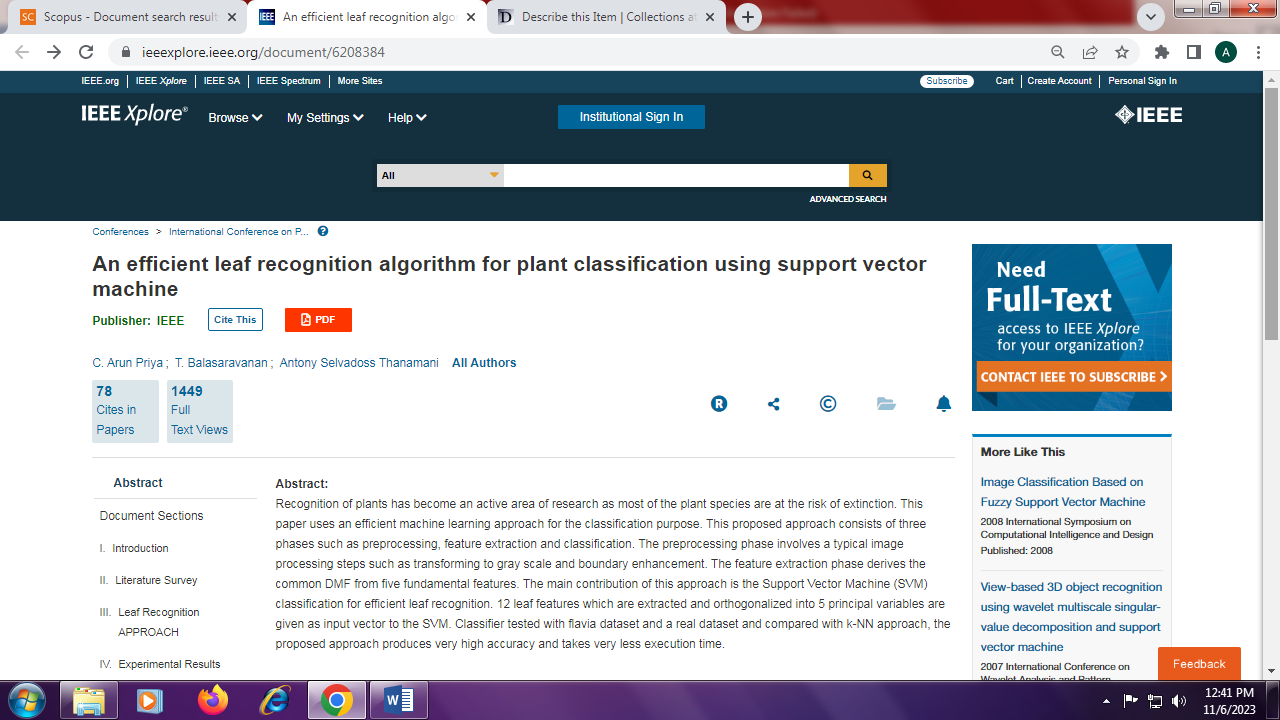 